Scoodle Play - formulaire de feedbackVous remarquez un problème chez un de vos élèves lorsqu’ils s’exercent sur Scoodle Play ?  
Remplissez le formulaire ci-dessous et ajouter des captures d’écran ou un petit film qui illustre le problème lorsque vous nous envoyez le mail.  Conseil! À la fin du document, vous trouverez plus d’info concernant ces demandes.Capture d’écran:Conseils et FAQsComment savoir quel système j’utilise et quel système d’exploitation ?Quelques exemples :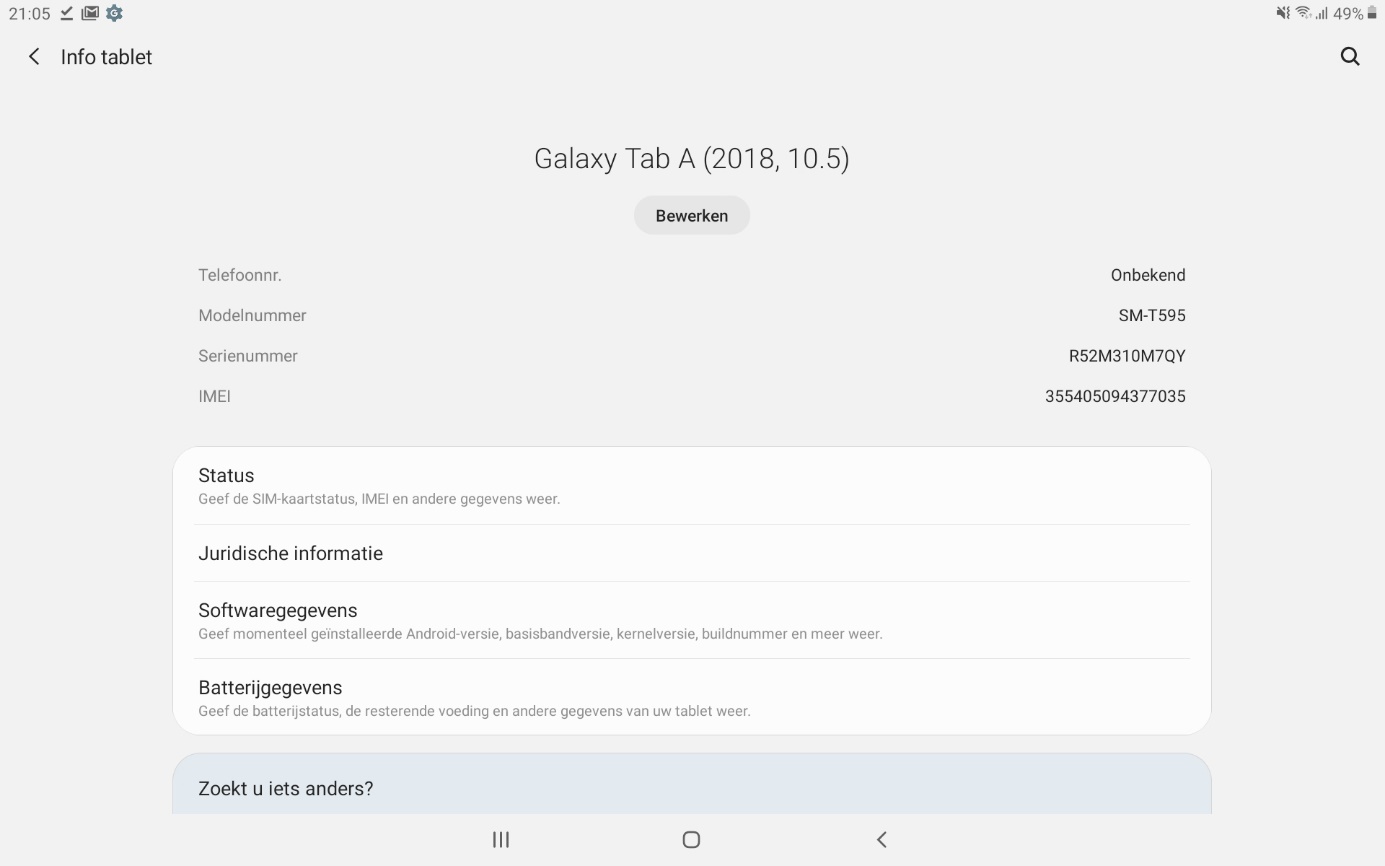 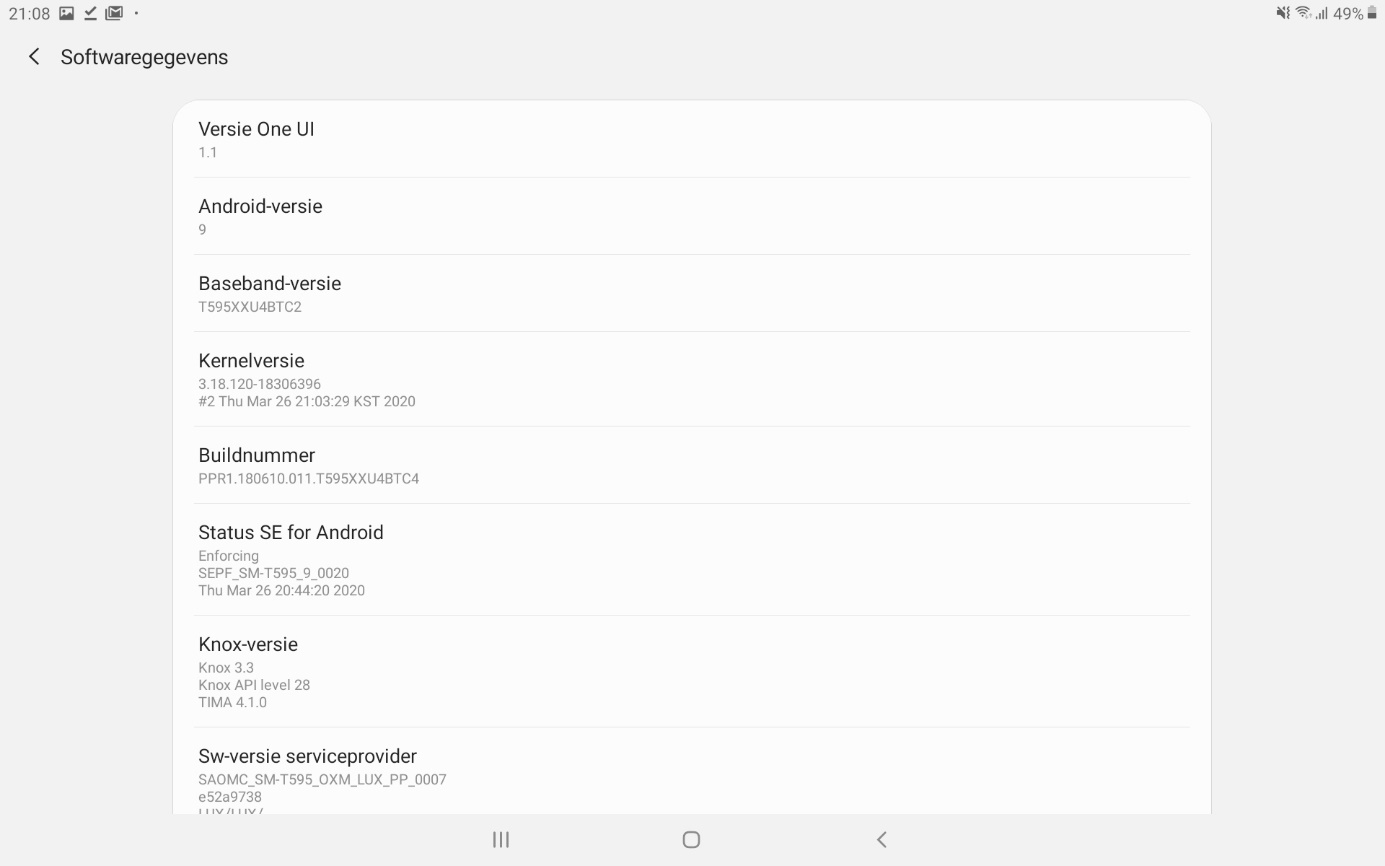 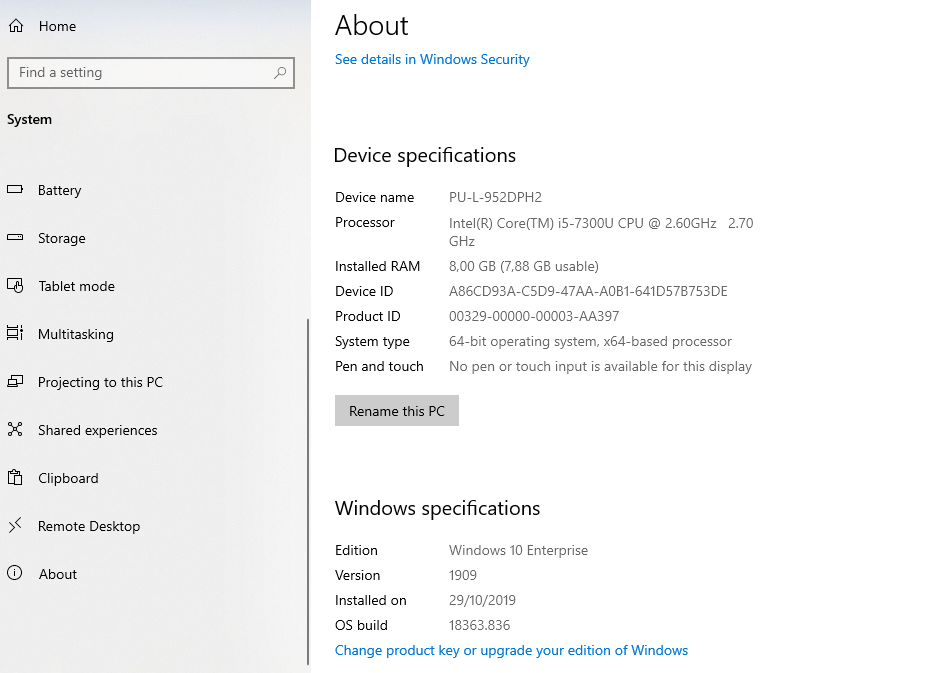 Nom de l’élève: Compte de l’élève:Ordinateur / Tablette: 
ex. laptop, iPad Pro 12,9-inch (4e generatie), Samsung Galaxy tab A (2018)Système d’exploitation
ex. Windows 10, Android 9, iOs 12)Navigateur (browser) ou app
ex. Internet explorer 11, Google Chrome, Edge, Mozilla Firefox, SafariOù se déroule problème
ex. Page d’accueil, couloir à casiers, …Description du problème
ex. Lorsque l’exercice est fini, …Fréquence du problème
Ex. Une fois lors du 26/05/2020IpadParamètres/Info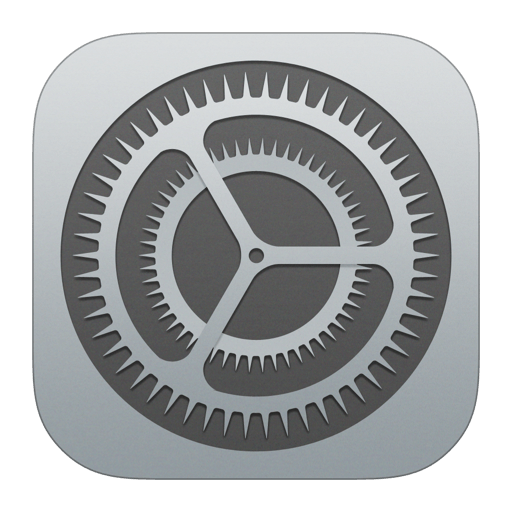 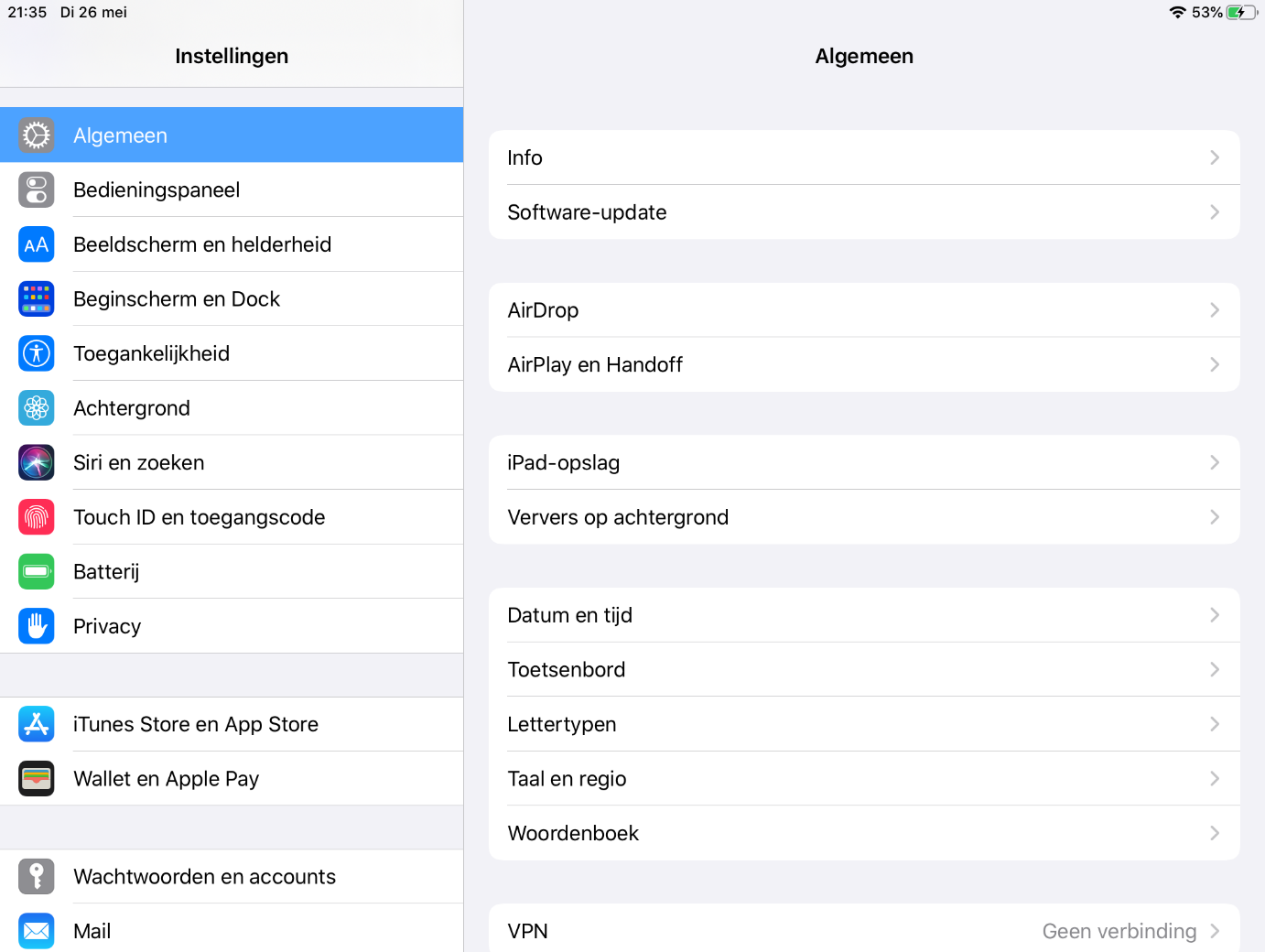 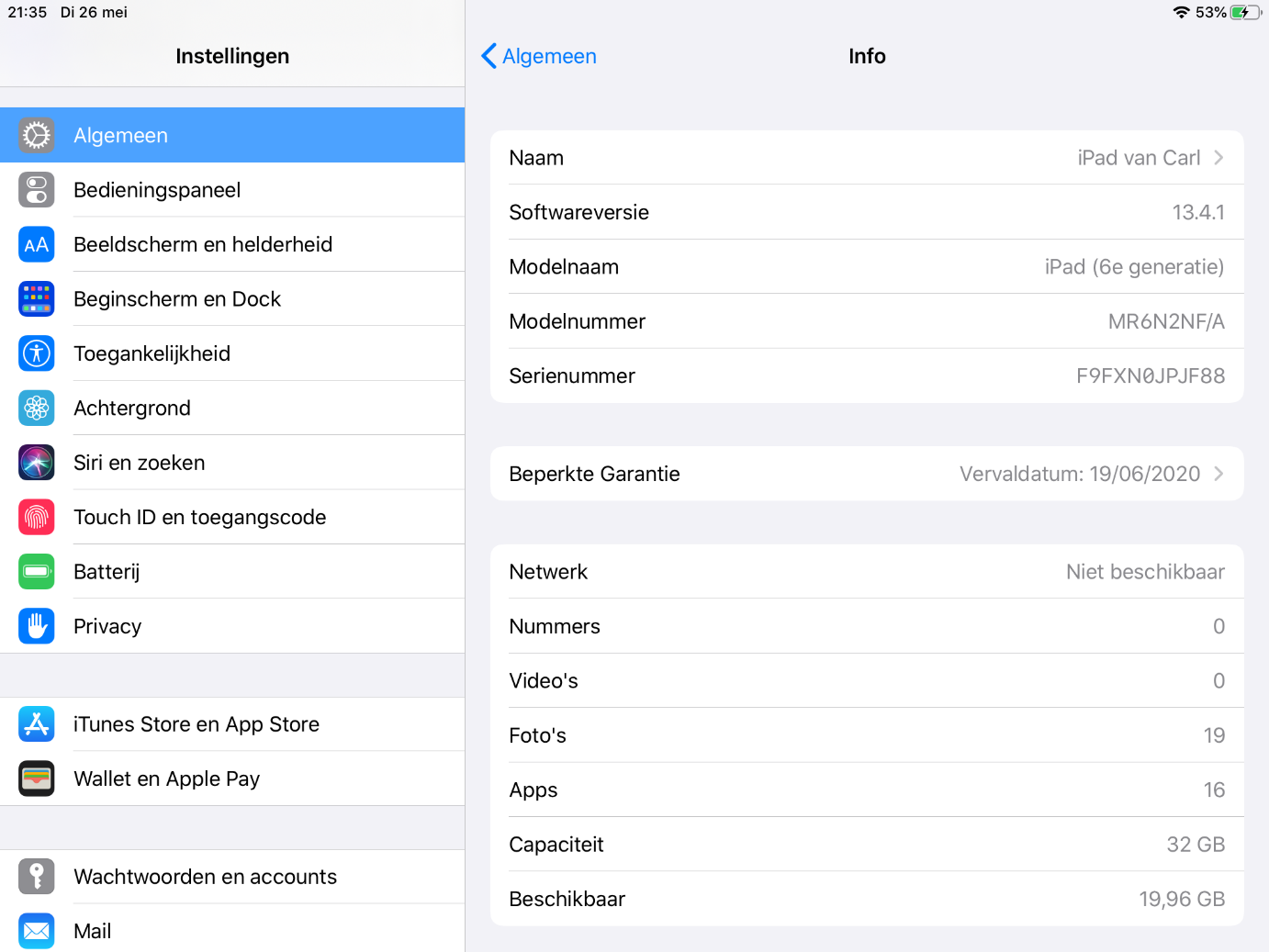 Samsung tablet Paramètres\Info tablette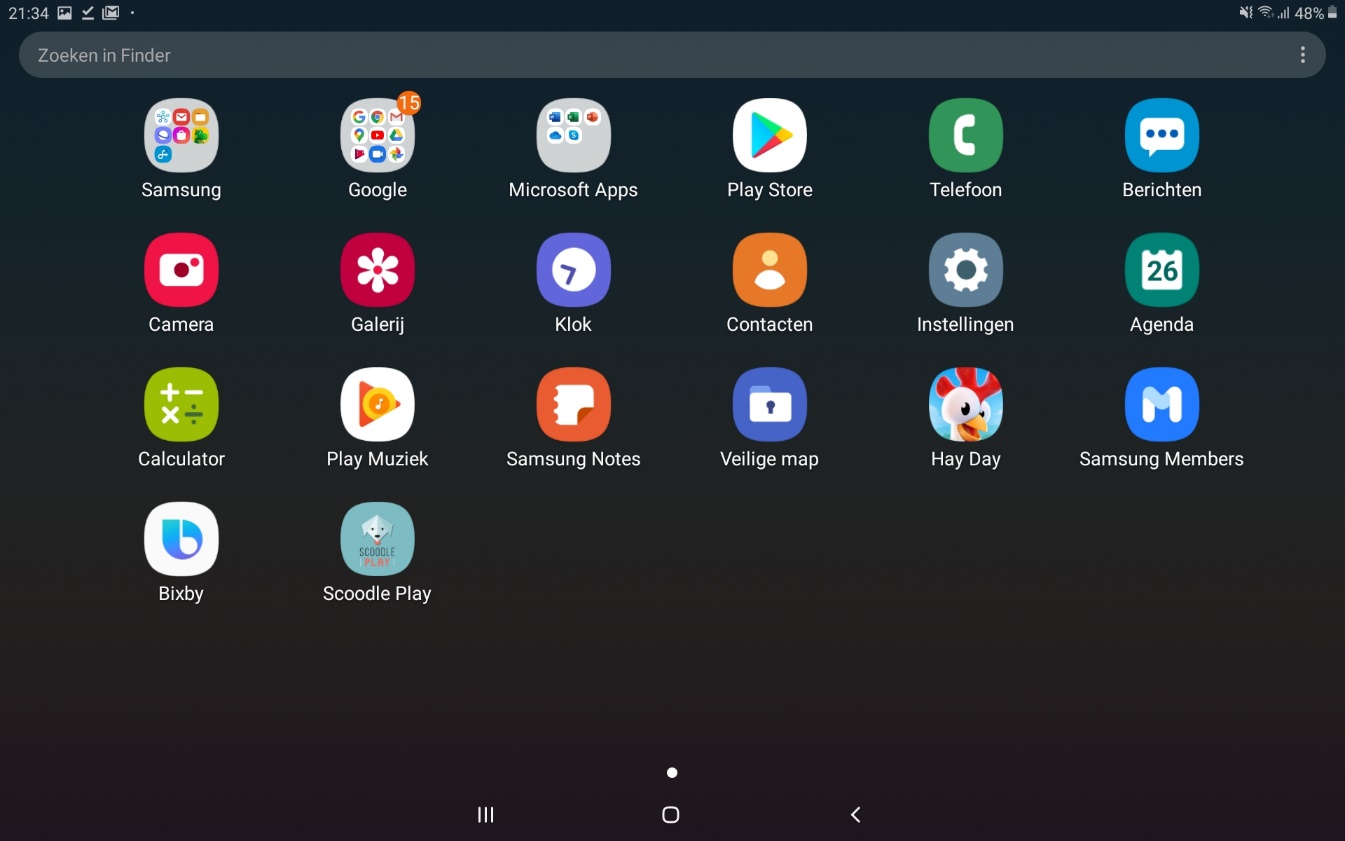 PC Windows\ Parameters \ System \ About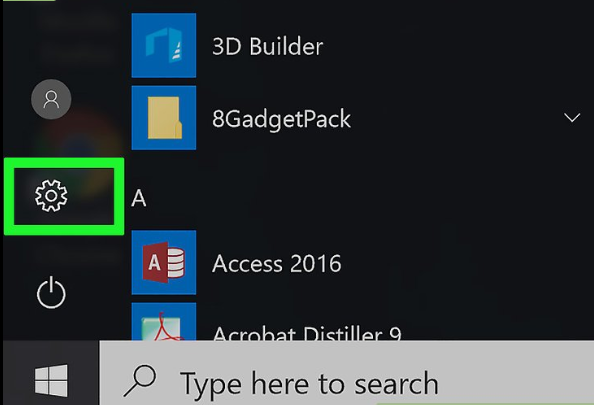 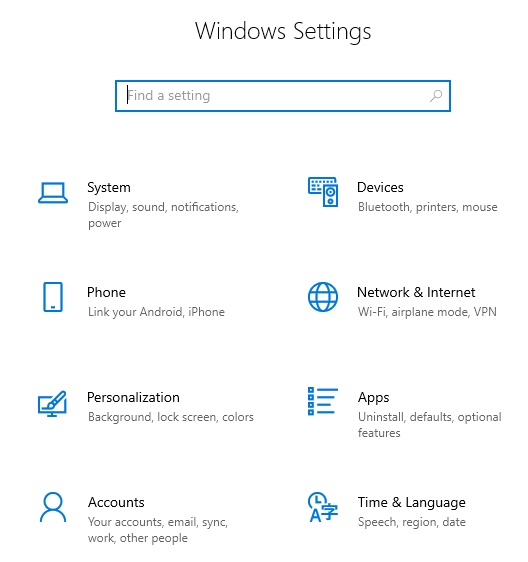 